Филиал Республиканского государственного предприятия на праве хозяйственного ведения «Казгидромет» Министерства экологии и природных ресурсов РК по Западно-Казахстанской области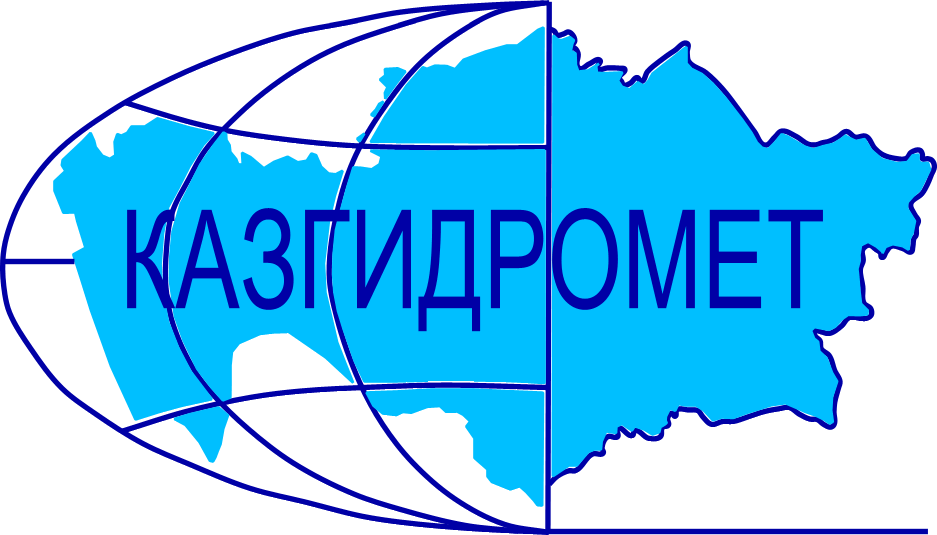 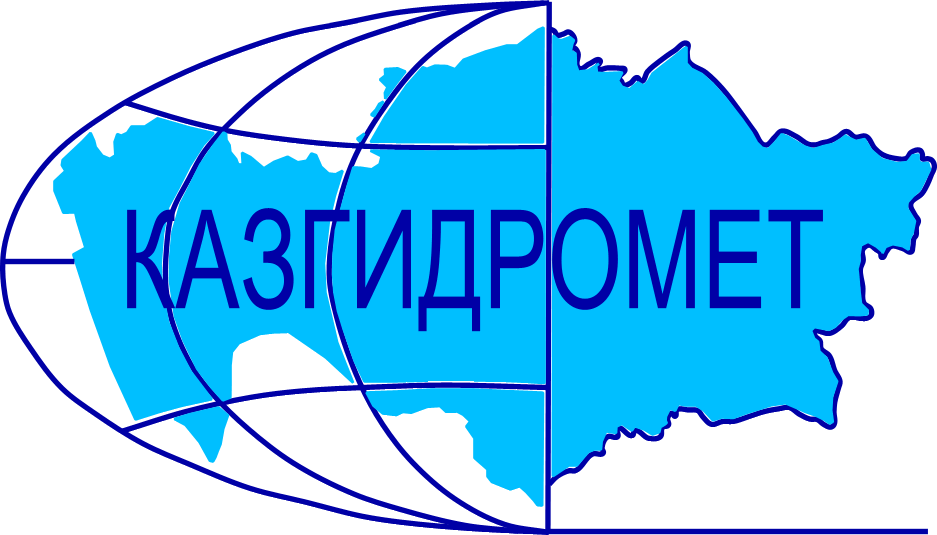 г. Уральск, ул. Жангир хана 61/1Ежедневный гидрологический бюллетень №48 Сведения о состоянии водных объектов Западно - Казахстанской области по данным гидрологического мониторинг на государственной сети наблюдений по состоянию на 8 час. 17 апреля 2024 года.Директор филиала             		                                                    Шапанов Т.К.Составила: инженер гидролог                                                                        Супалдьярова А.С.Қазақстан Республикасы Экология және табиғи ресурстар министрлігінің «Қазгидромет» шаруашылық жүргізу құқығындағы республикалық мемлекеттік кәсіпорнының Батыс Қазақстан облысы бойынша филиалыОрал қаласы, Жәңгір хан көшесі, 61/1№48 Күнделікті гидрологиялық бюллетень Мемлекеттік бақылау желісіндегі гидрологиялық мониторинг деректері бойынша  Батыс Қазақстан облысы су нысандарының 2024 жылғы 17 сәуірдегі сағат 8-гі  жай-күйі туралы мәліметтер. Филиал директоры		                                                                  Шапанов Т.К.Орындаған: инженер гидролог                                                                         Супалдьярова А.С.                                                                                                          Тел.: 8 (7112) 52-20-21Название гидрологического постаОпасный уровеньводы, смУровень воды, смИзменение уровня воды за сутки, ±смРасход воды, м³/секСостояние водного объектар.Урал – с.Январцево1250818+162247Чистор.Урал – г.Уральск 850779+3Чистор.Урал – c.Кушум850778+132167Чистор.Урал – c.Тайпак850478+71032Чистоканал Кушум- с.Кушум800834+13123Чистор.Илек – с.Чилик (Шыңғырлау)7507700426Чистор.Шаган – с. Чувашинское1280-1300716-1233.8Чистор.Деркул – с.Таскала5202750Чистор.Деркул – с.Белес600-650242-1Чистор.Утва – с. Лубенка (Ақшат)54030800.12Чистор.Утва – с. Кентубек70035203.96ЧистоР.Чижа 1 – с.Чижа 16463100Чистор.Чижа 2 – с.Чижа 27805030Чистор.Куперанкаты – с.Алгабас9451880Чистор.Шидерты  – с.Аралтобе960234-1Чистор.Оленты– с.Жымпиты 490-520167-1Чистор.Бол. Узень – с.Кайынды1700526-316.3Чистор.Бол. Узень– с.Жалпактал790-820622-515.8Чистор.Мал. Узень – с.Бостандык600296-34Чистор.Мал. Узень – с.Кошанколь 1200-1300469+5Чистор.Быковка– с.Чеботарево (Құрманғазы)810742-2Чистор.Рубежка – с.Рубежинское1000819+5ЧистоГидрологиялық бекеттердің атауыСудың шектік деңгейі, смСу дең-гейі,смСу деңгейі-нің тәулік ішінде өзгеруі,± смСу шығыны,  м³/секМұз жағдайы және мұздың қалыңдығы, смЖайық өз.  – Январцево ауылы1250818+162247Мұздан тазардыЖайық өз.  – Орал қаласы850779+3Мұздан тазардыЖайық өз. - Көшім ауылы850778+132167Мұздан тазардыЖайық өз.  – Тайпақ ауылы850478+71032Мұздан тазардыканал өз. - Көшім ауылы800834+13123Мұздан тазардыЕлек өз.  – Шілік ауылы (Шыңғырлау)7507700426Мұздан тазардыШаған өз.  – Чувашинское ауылы1280-1300716-1233.8Мұздан тазардыДеркөл өз.  – Таскала ауылы5202750Мұздан тазардыДеркөл өз.  – Белес ауылы600-650242-1Мұздан тазардыУтва өз. – Лубенка ауылы (Ақшат)54030800.12Мұздан тазардыУтва өз. –  Кентубек ауылы70035203.96Мұздан тазарды1- Шежін өз. – 1-Шежін ауылы6463100Мұздан тазарды2- Шежін өз. – 2-Шежін ауылы7805030Мұздан тазардыКөпіраңкаты өз. – Алгабас ауылы9451880Мұздан тазардыШідерті өз. – Аралтөбе ауылы960234-1Мұздан тазардыӨлеңті өз. –  Жымпиты ауылы490-520167-1Мұздан тазардыҚараөзен өз. – Қайыңды ауылы1700526-316.3Мұздан тазардыҚараөзен өз. –Жалпақтал  ауылы790-820622-515.8Мұздан тазардыСарыөзен өз.  – Бостандық ауылы600296-34Мұздан тазардыСарыөзен өз.– Қошанкөл ауылы1200-1300469+5Мұздан тазардыБыковка өз.  – Чеботарево ауылы (Құрманғазы)810742-2Мұздан тазардыРубежка өз. – Рубежинское ауылы1000819+5Мұздан тазарды